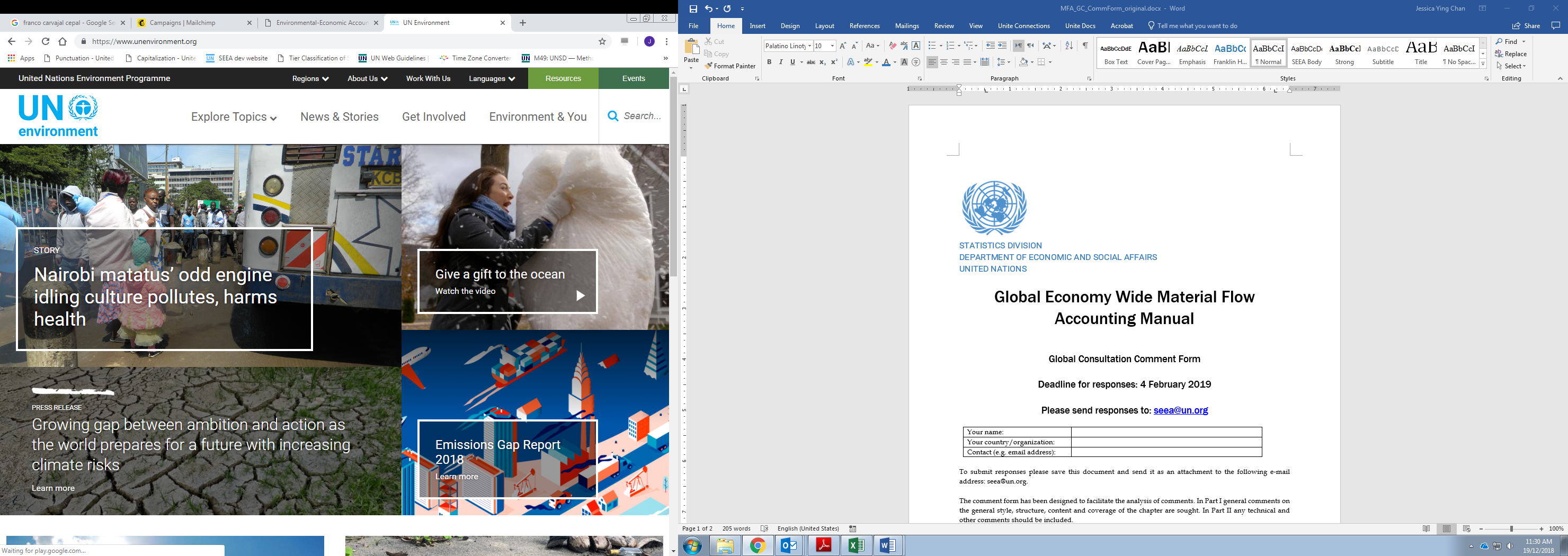 United Nations Environment Programme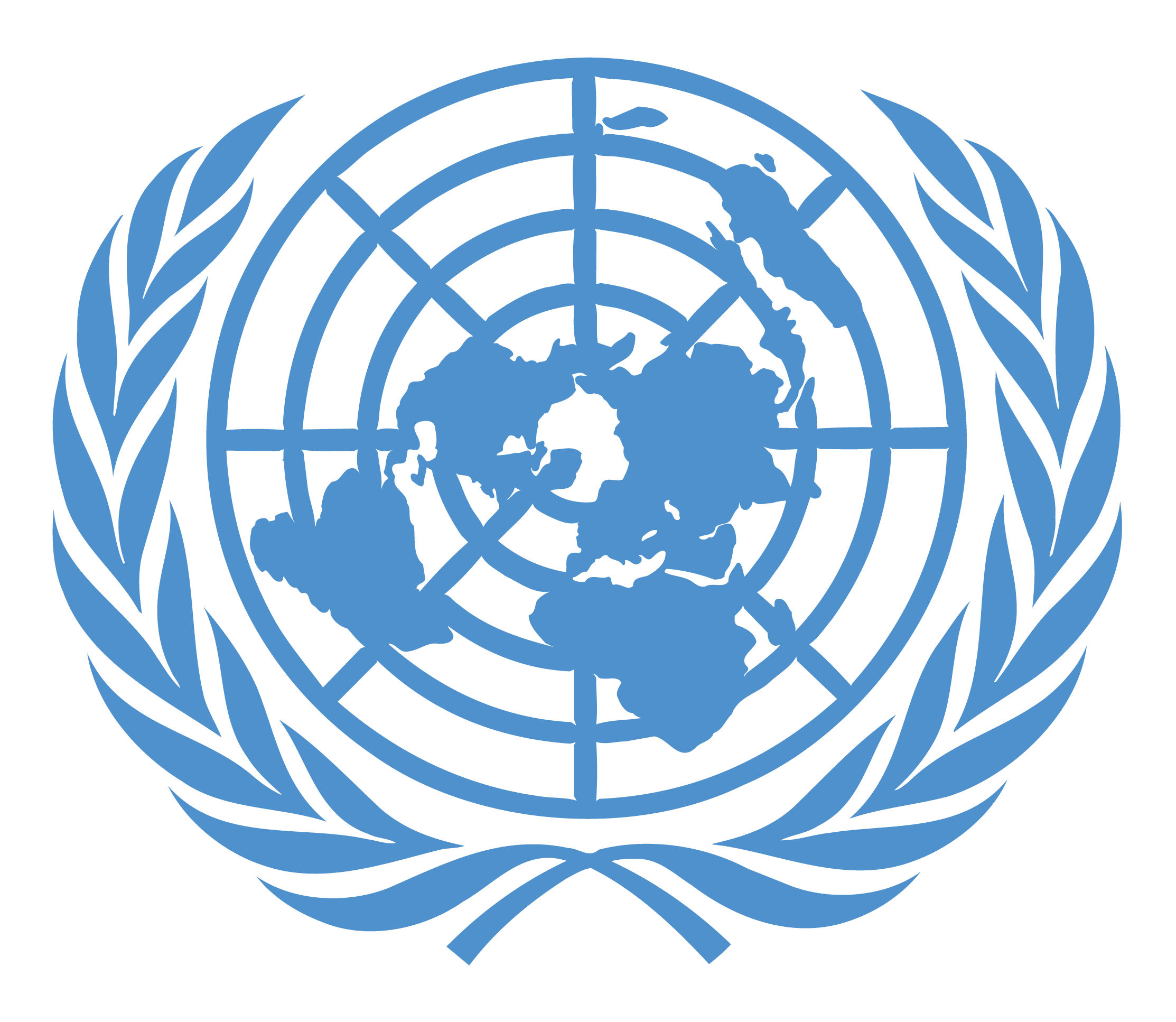 Statistics DivisionDepartment of Economic and Social AffairsUnited NationsGlobal Economy Wide Material Flow Accounting ManualGlobal Consultation Comment FormDeadline for responses: 1 March 2019Please send responses to: seea@un.orgTo submit responses please save this document and send it as an attachment to the following e-mail address: seea@un.org. The comment form has been designed to facilitate the analysis of comments. In Part I general comments on the general style, structure, content and coverage of the chapter are sought. In Part II any technical and other comments should be included.Relevant documentsRelevant documents are available on the SEEA website at: https://seea.un.org/content/global-consultation-global-economy-wide-material-flow-accounting-manual. The documents provided include:A cover note on the global consultationDraft manual and accompanying questionnaireCopy of comment formGeneral comments In this section please provide general comments on the draft. You may like to consider providing comments on the style and tone, the structure and organisation, the content and coverage, and the general accessibility of the material.technical and other commentsIn the box below please supply any additional comments including those of a more technical nature. Please reference your responses with the relevant paragraph numbers or section numbers.Your name:Click here and enter your nameYour country/organization:Click here and enter your country/organizationContact (e.g. email address):Click here and enter your contact informationClick here and start typing (The length of your response is not limited by this text box.)Click here and start typing (The length of your response is not limited by this text box.)